Regionální centrum SPORT PRO VŠECHNY TřebíčFügnerova 8,  674 01 Třebíč,  tel. 739 052 730,  568 843 114,   cstv.trebic @seznam.czZpráva č. 12/18  ze schůze Rady RCSPV Třebíč ze  dne 4.12.2018.   Přítomni: Hloušek, Chaloupková, Kokeš, Špačková, Štěrba, Klímová, Coufal, Palátová  Omluveni : Proběhlé akce 10.11.2018   Zimní čtyřboj, krajská soutěž – Havl. Brod                 Krajské soutěže se zúčastnilo za RCSPV Třebíč 26 soutěžících (chl. – 12, dív.- 14)                 Zúčastněné odbory : Hrotovice 8, SK Valeč  3, Nám. Hus. 12, GC Třebíč - 1, Nám. Kom. 2.                  Děkujeme za úspěšnou reprezentaci našeho RC.16.-18.11.2018   Republikový sraz cvičitelů SPV – Žďár n.Sáz.                Z našeho RC o tento sraz nebyl  zájem.2 . Připravované akce:  7.12.2018   Mikulášská laťka – Náměšť.   Soutěž proběhne v tělocvičně ZŠ Nám. Husova. Termín přihlášek je do 5.12.2018.3. Kalendář akcí RCSPV 2019   - viz PŘÍLOHA    Rada RCSPV připravila termínový kalendář akcí v r. 2019. Termíny se mohou ještě během      roku měnit z důvodu nepředvídaných okolností. O jejich případné změně budou odbory včas     informovány. Akce označené (?) zatím nemají stanoven termín, ten musí dodat organizátor.         4. Čerpání dotací z KASPV Vysočina ( prostředky přidělené z KÚ Vysočina)    Všem odborům, které o dotaci požádaly, byla dotace přidělena a peníze byly zaslány na       jejich  účet. Výše přidělené dotace pro odbory viz. PŘÍLOHA.  Různé :   -  19.1.2019 proběhne v Třebíči soutěž v bowlingu mládeže – region,                      Propozice PŘÍLOHOU. Podrobné informace a tabulka pro přihlášení ve Zprávě č. 1/19.                      ( změna termínu vyhrazena)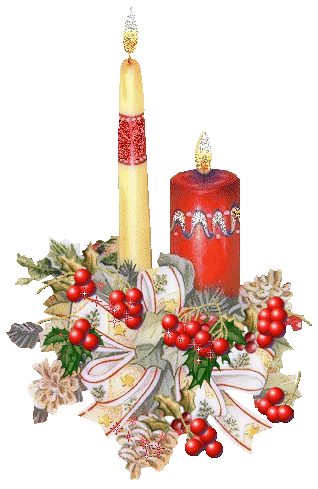  Přílohy:  -   Kalendář akcí 2019                 -   Propozice soutěže  Bowling mládeže                     -   Dotace pro odbory z KÚ Vysočina                 -   Kategorie soutěží pro rok 2019Příští schůze Rady RCSPV:   Úterý 8. ledna 2019                                                                                                                       .                                                                                   Mgr. Josef Štěrba,v.r.                                                                                   předseda Rady RCSPV TřebíčRADA RC TŘEBÍČ  VŠEM DĚKUJE ZA AKTIVNÍ SPOLUPRÁCI  V R. 2018, PŘEJEME SPOKOJENÉ VÁNOCE A V NOVÉM ROCE 2019 HODNĚ OSOBNÍCH I SPORTOVNÍCH ÚSPĚCHŮ!        Regionální centrum SPORT PRO VŠECHNY TřebíčFügnerova 8,  674 01 Třebíč,  tel. 739 052 730,  568 843 114,  cstv.trebic @seznam.czP  R  O  P  O  Z  I  C  ERegionální soutěže v bowlingu – 2019pro mládež    DŮLEŽITÉ  UPOZORNĚNÍ  :   Každý hráč musí mít svoji sálovou sportovní obuv bez černé                                                             podrážky.                                                                                                         Mgr. Josef Štěrba,v.r.                                                                                                                                                                 předs.  RCSPV Třebíč     PořadatelRada RC SPV Třebíč pod patronací KÚ VysočinaÚčastníciVeřejně přístupná soutěž bez podmínky členství v ČASPV,  informovanost veřejnosti zajistí odbor SPV v místě svého působení.Pojištění  se vztahuje na všechny účastníky akce.Místo konáníBowling U Kmotra, TřebíčTermínSobota 19.1.2019Časový program11.00 – 11.10        prezentace  účastníků11.10  - 13.00       soutěž jednotlivců 13.00                     vyhlášení výsledků, předání cenPřihláškyNejpozději do 14.1.2019  s uvedením jména a příjmení startujících  podle daných kategorií(tabulka)  na pepahrot@seznam.cz . Případná změna v přihlášce bude provedena při prezentaci.V přihlášce uveďte zpětný tel. kontakt pro případ , že by se soutěž odvolávala či překládala.PředpisPlatí pravidla bowlinguKategorie1)  Mladší žactvo       II     - hoši, dívky      (2009,2008)                2)  Starší žactvo         III.  -  hoši, dívky      (2007,2006)3)  Starší žactvo         IV.  – hoši, dívky      (2005, 2004) Kategorie ml. žactvo I. (2009 a mladší) nebude ke startu připuštěna !!!               PodmínkyOmezení pro odbory SPV:  z každého odboru SPV mohou startovat v každé kategorii maximálně 4 hráči. SystémSystém soutěže určí pořadatel po prezentaciÚhradyPořadatel hradí nájem herny a ceny.Ostatní náklady na úkor vysílající složky.ČinovníciŘeditel soutěže – p. V. HloušekStartovné30,- Kč za člena a 50,- Kč za nečlena bude uhrazeno při prezentaci.